NCTA Asks Regulators to Free Up Airwaves for Wi-Fi NCTA-The Internet & Television Association has asked regulators to make airwaves previously reserved for wireless vehicle communication available for Wi-Fi signals. NCTA has asked the Federal Communications Commission to begin allocating a large portion of the 5.9 GHz spectrum to unlicensed Wi-Fi use, noting that development of "talking cars" has stalled.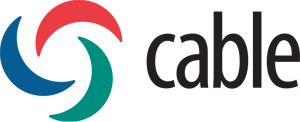 BloombergQuint (India) 10/17/18https://www.bloombergquint.com/technology/cable-industry-moves-to-snatch-airwaves-away-from-talking-cars#gs.KYr7aTo